Daguitstap 2022 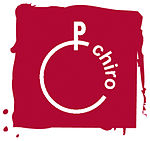 CHIRO RIJKEVORSEL
Beste leden en ouders,Het Chirojaar zit er al weeral bijna op. Daarom willen wij op zondag 3 juli nog iets leuks doen. We gaan met zijn allen op daguitstap, dit jaar zullen we naar Toverland gaan! Jullie worden allemaal om 8u10 op de Chiro verwacht zodat we om 8u30 kunnen vertrekken met de bus. We komen terug aan om 18u00 op de Chiro ; omwille van file kan dit uur wijzigen. We houden jullie op de hoogte hiervan via de facebookpagina van de Chiro. De kostprijs voor deze dag bedraagt €31. Wat je zeker niet mag vergeten: Lunchpakket voor ‘s middags + genoeg drinken + eventueel tussendoortje Je Chirorok of broek Goede schoenen aandoen Bij goed weer: Zonnecrème, pet of zonnebril Bij regen weer: regenjasEventueel een beetje zakgeld Je goed humeur! Als je graag wil meegaan, schrijf je dan snel in door onderstaand strookje in te vullen. 
Hoe kan je inschrijven: Via mail: chirorijkevorsel@hotmail.com  Strookje afgeven aan de leiding of steek het in de Chirobrievenbus (Bavelstraat 85+) Betalen kan via overschrijving op ons rekeningnummer: BE79 7340 4811 4433 
(Mededeling: Daguitstap + naam kind) 
Inschrijven kan ten laatste tot en met zondag 19 juni, inschrijvingen na deze dag worden NIET meer aanvaard. We hopen natuurlijk dat jullie talrijk aanwezig zullen zijn zodat we er een prachtige dag van kunnen maken!…………………………………………………………………………………………………………………………………….(naam kind) zal op 3 juli meegaan op daguitstap. ……. X € 31 = €……… 
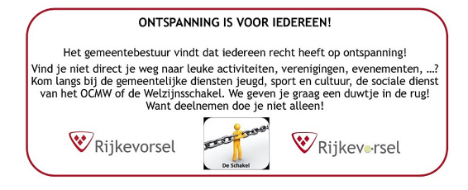 Handtekening ouder: